Topic: ShootingObjective: To improve the technique of shooting with theinside and instep of both feet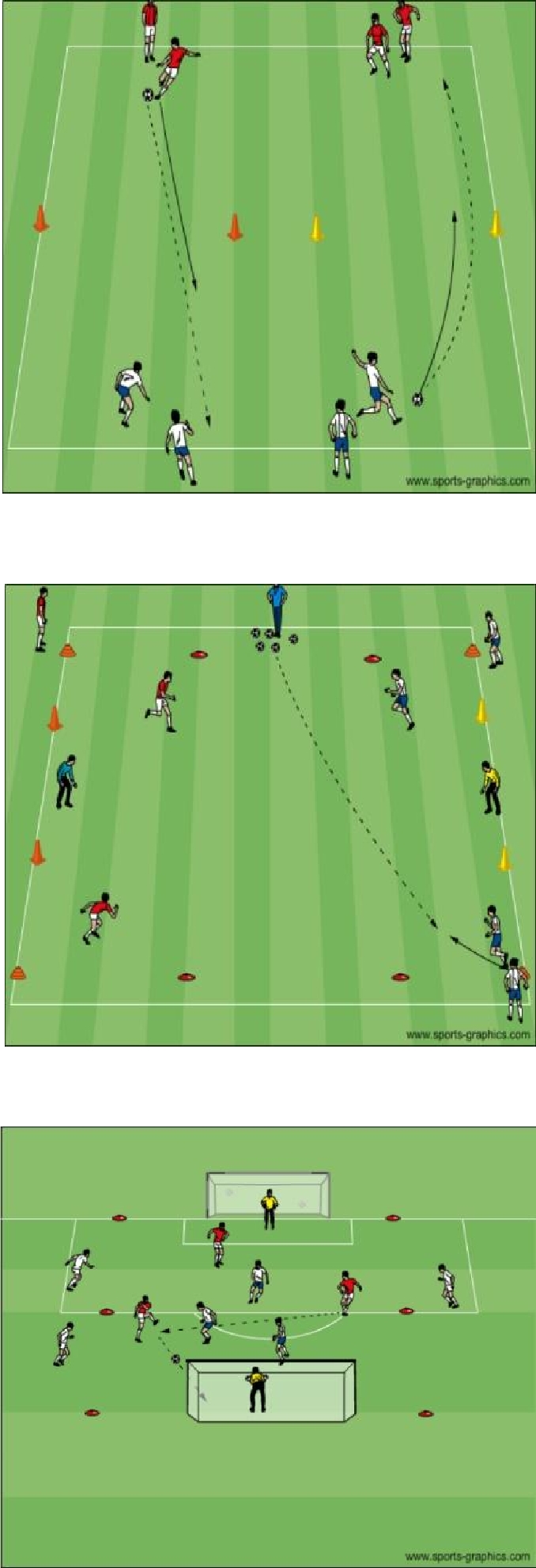 PDF to WordTechnical Warm upOrganizationOrganizationOrganizationCoaching Pts.Coaching Pts.Coaching Pts.Coaching Pts. Body position and balance Body position and balance Body position and balance Body position and balance Body position and balance Eye  on  the  ball  at  moment  of Eye  on  the  ball  at  moment  of Eye  on  the  ball  at  moment  of Eye  on  the  ball  at  moment  of Eye  on  the  ball  at  moment  ofShooting Though the Cones (15 min):Shooting Though the Cones (15 min):Shooting Though the Cones (15 min):Shooting Though the Cones (15 min):Shooting Though the Cones (15 min):Shooting Though the Cones (15 min):Shooting Though the Cones (15 min):contactArrange   players   in   4   lines   with   a   ballArrange   players   in   4   lines   with   a   ballArrange   players   in   4   lines   with   a   ballArrange   players   in   4   lines   with   a   ballArrange   players   in   4   lines   with   a   ballArrange   players   in   4   lines   with   a   ballArrange   players   in   4   lines   with   a   ball Strike  ball  with  ankle  locked Strike  ball  with  ankle  locked Strike  ball  with  ankle  locked Strike  ball  with  ankle  locked Strike  ball  with  ankle  lockedbetween   them   about   20-30   yards   apartbetween   them   about   20-30   yards   apartbetween   them   about   20-30   yards   apartbetween   them   about   20-30   yards   apartbetween   them   about   20-30   yards   apartbetween   them   about   20-30   yards   apartbetween   them   about   20-30   yards   apartand hard bone on top of footand hard bone on top of footand hard bone on top of footand hard bone on top of footand hard bone on top of footfromeacheachother.Placetwocones Non-kicking  foot Non-kicking  footdirected  atdirected  atdirected  at Non-kicking  foot Non-kicking  footdirected  atdirected  atdirected  atrepresenting  a  goal  between  each  grouprepresenting  a  goal  between  each  grouprepresenting  a  goal  between  each  grouprepresenting  a  goal  between  each  grouprepresenting  a  goal  between  each  grouprepresenting  a  goal  between  each  grouprepresenting  a  goal  between  each  grouptargettargetabout6yards   apart.   Players   shoot   theyards   apart.   Players   shoot   theyards   apart.   Players   shoot   theyards   apart.   Players   shoot   theyards   apart.   Players   shoot   the Strike  the  center Strike  the  centerofthe  ballthe  ball Strike  the  center Strike  the  centerofthe  ballthe  ballball  and  follow  their  shot  to  the  oppositeball  and  follow  their  shot  to  the  oppositeball  and  follow  their  shot  to  the  oppositeball  and  follow  their  shot  to  the  oppositeball  and  follow  their  shot  to  the  oppositeball  and  follow  their  shot  to  the  oppositeball  and  follow  their  shot  to  the  oppositeand   follow   throughand   follow   throughand   follow   throughtowardstowardsand   follow   throughand   follow   throughand   follow   throughtowardstowardsside.targetlanding    onlanding    onshootingshootingtargetlanding    onlanding    onshootingshootingfootTime: 10 minutesTime: 10 minutesTime: 10 minutesTime: 10 minutesSmall Sided GameOrganizationOrganizationOrganizationCoaching Pts.Coaching Pts.Coaching Pts.Coaching Pts.4 Corner Shooting (15 min):4 Corner Shooting (15 min):4 Corner Shooting (15 min):4 Corner Shooting (15 min):4 Corner Shooting (15 min):4 Corner Shooting (15 min): PropertechniqueandandbodyTwo    teams    playing    2v2 with GKTwo    teams    playing    2v2 with GKTwo    teams    playing    2v2 with GKTwo    teams    playing    2v2 with GKTwo    teams    playing    2v2 with GKTwo    teams    playing    2v2 with GKTwo    teams    playing    2v2 with GKcontrol Placement vs. power Placement vs. power Placement vs. power Placement vs. power Placement vs. power Placement vs. powerCoachCoach Quality preparation touch Quality preparation touch Quality preparation touch Quality preparation touch Quality preparation touch Quality preparation touch Quality preparation touch Quality preparation touch Quality preparation touch Quality preparation touchbeginsbeginstheplay   from   theplay   from   thesideline   bysideline   by Properselectionofcontactcontactserving  a  ball  to  player  in  any  corner.serving  a  ball  to  player  in  any  corner.serving  a  ball  to  player  in  any  corner.serving  a  ball  to  player  in  any  corner.serving  a  ball  to  player  in  any  corner.serving  a  ball  to  player  in  any  corner.serving  a  ball  to  player  in  any  corner. Properselectionofcontactcontactserving  a  ball  to  player  in  any  corner.serving  a  ball  to  player  in  any  corner.serving  a  ball  to  player  in  any  corner.serving  a  ball  to  player  in  any  corner.serving  a  ball  to  player  in  any  corner.serving  a  ball  to  player  in  any  corner.serving  a  ball  to  player  in  any  corner.surfacePlayers  try  to  score  on  their  opponent’sPlayers  try  to  score  on  their  opponent’sPlayers  try  to  score  on  their  opponent’sPlayers  try  to  score  on  their  opponent’sPlayers  try  to  score  on  their  opponent’sPlayers  try  to  score  on  their  opponent’sPlayers  try  to  score  on  their  opponent’ssurfacePlayers  try  to  score  on  their  opponent’sPlayers  try  to  score  on  their  opponent’sPlayers  try  to  score  on  their  opponent’sPlayers  try  to  score  on  their  opponent’sPlayers  try  to  score  on  their  opponent’sPlayers  try  to  score  on  their  opponent’sPlayers  try  to  score  on  their  opponent’s Timingandshapeshapeofgoal.  Play  continues  until  ball  is  out  ofgoal.  Play  continues  until  ball  is  out  ofgoal.  Play  continues  until  ball  is  out  ofgoal.  Play  continues  until  ball  is  out  ofgoal.  Play  continues  until  ball  is  out  ofgoal.  Play  continues  until  ball  is  out  ofgoal.  Play  continues  until  ball  is  out  of Timingandshapeshapeofgoal.  Play  continues  until  ball  is  out  ofgoal.  Play  continues  until  ball  is  out  ofgoal.  Play  continues  until  ball  is  out  ofgoal.  Play  continues  until  ball  is  out  ofgoal.  Play  continues  until  ball  is  out  ofgoal.  Play  continues  until  ball  is  out  ofgoal.  Play  continues  until  ball  is  out  ofattacking runsattacking runsboundsboundsora   goalis   scored.is   scored.Playersattacking runsattacking runsboundsboundsora   goalis   scored.is   scored.Players Creativity and deception Creativity and deception Creativity and deception Creativity and deceptionreturn to their corners.  (Rotate GK).return to their corners.  (Rotate GK).return to their corners.  (Rotate GK).return to their corners.  (Rotate GK).return to their corners.  (Rotate GK).return to their corners.  (Rotate GK).return to their corners.  (Rotate GK). Creativity and deception Creativity and deception Creativity and deception Creativity and deceptionreturn to their corners.  (Rotate GK).return to their corners.  (Rotate GK).return to their corners.  (Rotate GK).return to their corners.  (Rotate GK).return to their corners.  (Rotate GK).return to their corners.  (Rotate GK).return to their corners.  (Rotate GK). Combination Play Combination Play Combination Play Combination PlayTime: 15 minutesTime: 15 minutesTime: 15 minutesTime: 15 minutesExp. Small Sided GameOrganizationOrganizationOrganizationCoaching Pts.Coaching Pts.Coaching Pts.Coaching Pts.2v2 Plus Team on Deck (15 min):2v2 Plus Team on Deck (15 min):2v2 Plus Team on Deck (15 min):2v2 Plus Team on Deck (15 min):2v2 Plus Team on Deck (15 min):2v2 Plus Team on Deck (15 min):2v2 Plus Team on Deck (15 min): PropertechniqueandandbodyTwo goals  set up about 25-30Two goals  set up about 25-30Two goals  set up about 25-30Two goals  set up about 25-30Two goals  set up about 25-30Two goals  set up about 25-30Two goals  set up about 25-30 PropertechniqueandandbodyTwo goals  set up about 25-30Two goals  set up about 25-30Two goals  set up about 25-30Two goals  set up about 25-30Two goals  set up about 25-30Two goals  set up about 25-30Two goals  set up about 25-30controlyardsapart.apart.Teamis    dividedis    dividedinto   3controlyardsapart.apart.Teamis    dividedis    dividedinto   3 Placement vs. power Placement vs. power Placement vs. powergroups.  Two  teams  compete  to  score  agroups.  Two  teams  compete  to  score  agroups.  Two  teams  compete  to  score  agroups.  Two  teams  compete  to  score  agroups.  Two  teams  compete  to  score  agroups.  Two  teams  compete  to  score  agroups.  Two  teams  compete  to  score  a Placement vs. power Placement vs. power Placement vs. powergroups.  Two  teams  compete  to  score  agroups.  Two  teams  compete  to  score  agroups.  Two  teams  compete  to  score  agroups.  Two  teams  compete  to  score  agroups.  Two  teams  compete  to  score  agroups.  Two  teams  compete  to  score  agroups.  Two  teams  compete  to  score  a Quality preparation touch Quality preparation touch Quality preparation touch Quality preparation touch Quality preparation touchgoal.  The  team  that  scores  defends  thatgoal.  The  team  that  scores  defends  thatgoal.  The  team  that  scores  defends  thatgoal.  The  team  that  scores  defends  thatgoal.  The  team  that  scores  defends  thatgoal.  The  team  that  scores  defends  thatgoal.  The  team  that  scores  defends  that Quality preparation touch Quality preparation touch Quality preparation touch Quality preparation touch Quality preparation touchgoal.  The  team  that  scores  defends  thatgoal.  The  team  that  scores  defends  thatgoal.  The  team  that  scores  defends  thatgoal.  The  team  that  scores  defends  thatgoal.  The  team  that  scores  defends  thatgoal.  The  team  that  scores  defends  thatgoal.  The  team  that  scores  defends  that Properselectionofcontactcontactgoal.  The  team  on  deck  comes  onto  thegoal.  The  team  on  deck  comes  onto  thegoal.  The  team  on  deck  comes  onto  thegoal.  The  team  on  deck  comes  onto  thegoal.  The  team  on  deck  comes  onto  thegoal.  The  team  on  deck  comes  onto  thegoal.  The  team  on  deck  comes  onto  the Properselectionofcontactcontactgoal.  The  team  on  deck  comes  onto  thegoal.  The  team  on  deck  comes  onto  thegoal.  The  team  on  deck  comes  onto  thegoal.  The  team  on  deck  comes  onto  thegoal.  The  team  on  deck  comes  onto  thegoal.  The  team  on  deck  comes  onto  thegoal.  The  team  on  deck  comes  onto  thesurfacefield  to  defend  quickly  while  the  scoredfield  to  defend  quickly  while  the  scoredfield  to  defend  quickly  while  the  scoredfield  to  defend  quickly  while  the  scoredfield  to  defend  quickly  while  the  scoredfield  to  defend  quickly  while  the  scoredfield  to  defend  quickly  while  the  scoredsurfacefield  to  defend  quickly  while  the  scoredfield  to  defend  quickly  while  the  scoredfield  to  defend  quickly  while  the  scoredfield  to  defend  quickly  while  the  scoredfield  to  defend  quickly  while  the  scoredfield  to  defend  quickly  while  the  scoredfield  to  defend  quickly  while  the  scored Timingandshapeshapeofon  team  quickly leaves  the  playing field.on  team  quickly leaves  the  playing field.on  team  quickly leaves  the  playing field.on  team  quickly leaves  the  playing field.on  team  quickly leaves  the  playing field.on  team  quickly leaves  the  playing field.on  team  quickly leaves  the  playing field. Timingandshapeshapeofon  team  quickly leaves  the  playing field.on  team  quickly leaves  the  playing field.on  team  quickly leaves  the  playing field.on  team  quickly leaves  the  playing field.on  team  quickly leaves  the  playing field.on  team  quickly leaves  the  playing field.on  team  quickly leaves  the  playing field.attacking runsattacking runsThis  game  teaches  teams  to  go  to  goalThis  game  teaches  teams  to  go  to  goalThis  game  teaches  teams  to  go  to  goalThis  game  teaches  teams  to  go  to  goalThis  game  teaches  teams  to  go  to  goalThis  game  teaches  teams  to  go  to  goalThis  game  teaches  teams  to  go  to  goalattacking runsattacking runsThis  game  teaches  teams  to  go  to  goalThis  game  teaches  teams  to  go  to  goalThis  game  teaches  teams  to  go  to  goalThis  game  teaches  teams  to  go  to  goalThis  game  teaches  teams  to  go  to  goalThis  game  teaches  teams  to  go  to  goalThis  game  teaches  teams  to  go  to  goal Creativity and deception Creativity and deception Creativity and deception Creativity and deceptionwith pace and to take chances quickly.with pace and to take chances quickly.with pace and to take chances quickly.with pace and to take chances quickly.with pace and to take chances quickly.with pace and to take chances quickly.with pace and to take chances quickly. Creativity and deception Creativity and deception Creativity and deception Creativity and deceptionwith pace and to take chances quickly.with pace and to take chances quickly.with pace and to take chances quickly.with pace and to take chances quickly.with pace and to take chances quickly.with pace and to take chances quickly.with pace and to take chances quickly.Time: 15minutesTime: 15minutesTime: 15minutesTime: 15minutesTime: 15minutesTime: 15minutesTime: 15minutesTime: 15minutesGameOrganizationOrganizationOrganizationCoaching Pts.Coaching Pts.Coaching Pts.Coaching Pts.3v3 or 4v43v3 in your area or 4v4 against the team 3v3 in your area or 4v4 against the team 3v3 in your area or 4v4 against the team 3v3 in your area or 4v4 against the team 3v3 in your area or 4v4 against the team 3v3 in your area or 4v4 against the team 3v3 in your area or 4v4 against the team  All of the above All of the above3v3 or 4v4Next to youNext to youNext to youNext to youNext to youTime: 20 minutesTime: 20 minutesTime: 20 minutesTime: 20 minutesNext to youNext to youNext to youNext to youNext to youTime: 20 minutesTime: 20 minutesTime: 20 minutesTime: 20 minutesCOOL  DOWNActivities to reduce heart rate, static stretching & review session  .Activities to reduce heart rate, static stretching & review session  .Activities to reduce heart rate, static stretching & review session  .Activities to reduce heart rate, static stretching & review session  .Activities to reduce heart rate, static stretching & review session  .Activities to reduce heart rate, static stretching & review session  .Activities to reduce heart rate, static stretching & review session  .Activities to reduce heart rate, static stretching & review session  .Activities to reduce heart rate, static stretching & review session  .Activities to reduce heart rate, static stretching & review session  .Activities to reduce heart rate, static stretching & review session  .Activities to reduce heart rate, static stretching & review session  .